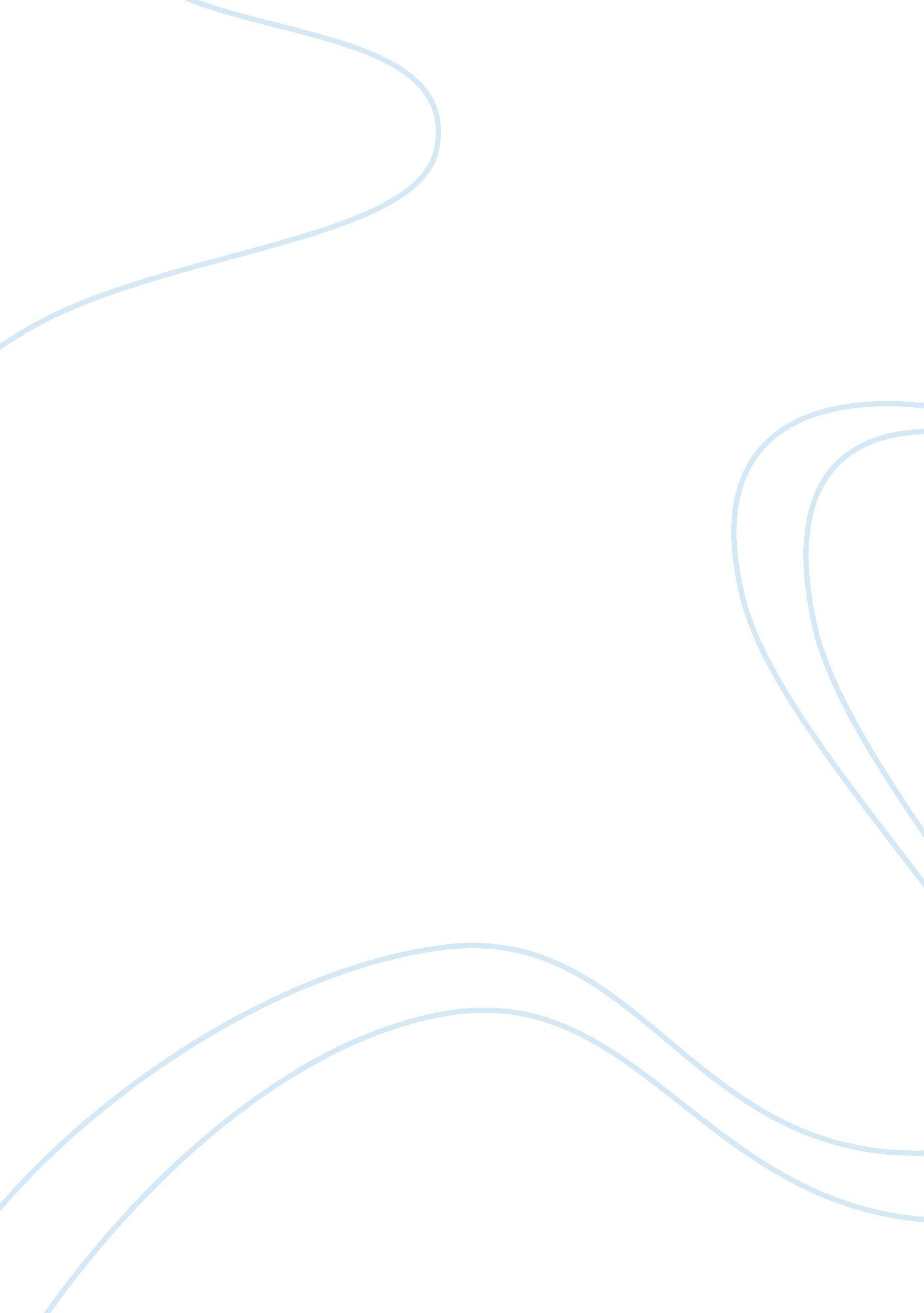 Abortion-definitionFamily, Abortion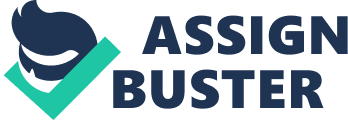 Abortion is defined as “ the termination of an unwanted pregnancy by removing the embryo or foetus from the uterus of the mother. " There are various methods for termination of a pregnancy. It usually depends on the stage of pregnancy, size of unborn child and the mother’s health to know which surgical method is right for her. The methods can be classified into three categories; killing the child by inserting instruments in the uterus through the cervix , by administrating drugs to the unborn baby or by the delivery of dead baby. Abortion is mainly considered as murder of helpless baby but in many cases it’s better to let the mother choose what’s best for their lives. Even in today’s modernization world abortion is still a delicate topic which many countries around the world is still debating on. Abortion is the most important decision women have to take. Though abortion is a crime it has been proved that young women who become pregnant before 21 and seek an abortion have better educational outcome than those who become pregnant before 21 and do not seek for an abortion. An abortion may also relieve the child from suffering a misery life from a young and inexperienced mother. The woman would not have to face social consequences and would not obtain a bad name in the society. In U. S with the legalization of abortion a largest decline in birthrates were seen among women who do not have the capacity to raise a child due to poverty, young age and health problems. And many women who do not succeed in having an abortion either commit suicide or lose their life in a cheap illegal clinic. In 1965 in U. S, when abortion was still illegal nationwide except in cases of life endangerment, at least 193 women died from illegal abortions, and illegal abortion accounted for nearly 17 percent of all deaths due to pregnancy and childbirth in that year . There was also a great decrease in death among young women due to legalization of abortion in U. S. Pregnancies due to rape or incest cases are often seen in society. Women bearing a child due to sexual assault usually see the face of rapist in their child. They say that they can’t live with the fact that the child in their womb is the result of the misery they had gone through. They also fear of being rejected by their family and friends so according to them abortion is the best thing to performed. But in all cases it’s not the same, women who follow their heart and do not bow in front of rumors of society are happy taken by the joy of motherhood. A statement by Winnie Sherwood:“ When I was raped back in spring of 2006, I was devastated. I didn't know where to turn so I hid the memory in the back of my mind, until I found out I was pregnant, then I couldn't hide it any more. When I went to some friends, some told me to have an abortion, seeing as how the child is from rape it would be better that way. But one true friend told me to think as a mother. I am so thankful that I did, because when my son Ezekiel was born and I held him in my arms I couldn't imagine loving him more, even though the struggle, he brings me so much joy. I am overwhelmed knowing that he is alive today. " Abortion has many disadvantages though it is legal in some countries. First of all it’s a big crime to kill a helpless child. Another issue is that the women have to deal with life-long remorse thinking that she could at least try to save the child. Teenagers who abort are two to 4 instances more probable to commit suicide than older people who abort, and a history of abortion is most likely to be connected with adolescent suicidal thinking. Teenagers who abort are more probably to create psychological troubles, and are nearly 3 times more likely to be admitted to mental wellness hospitals than teenagers in normal. In all religion abortion is considered as a murder. Hindu scriptures refer to abortion as garha-batta (womb killing) and the Atharva Veda describes abortionists as the greatest of sinners In Islamic holy book Al'Quran it is state that:“ Do not kill or take a human life which God has declared to be scared. " And in Christian writing the Teaching of the twelve Apostles states: " You shall not kill the child in the womb or murder a new-born infant." Abortion also leads to many health complications. The problems are more severe in young mothers and girls who have recently started their puberty. They have greater risk of being infertile due to the damage of their reproductive organ for their whole life. Women with a history of one abortion face a 2. 3 times higher risk of having cervical cancer, compared to women with no history of abortion. Abortion increases the risk of placenta previa in later pregnancies which is a life threatening condition for both the mother and her wanted pregnancy. Abnormal development of the placenta due to uterine damage increases the risk of fetal malformation, perinatal death, and excessive bleeding during labor. Approximately 10% of women undergoing elective abortion will suffer immediate complications, of which approximately one-fifth (2%) are considered life threatening. Studies also show that women with an abortion history tend to have abortion again afterwards. The biggest problem in countries where abortion is illegal is backstreet or self-induced abortion. Back street abortion is performed in an unhygienic environment by someone with no experience or training. And self-induced is done by taking herbal remedies or poisons to have a miscarriage or doing hard exercises which is harmful for the baby. In conclusion everyone has their own opinion on abortion. It’s not a family, friends or the government’s choice. The mother has three ways to resolve a pregnancy mainly Motherhood, Adoption or Abortion. She should be able to take her own decision not only by thinking of her life but the life growing inside her womb also. And this option will have an effect on her whole life time. 